River Towers Condominium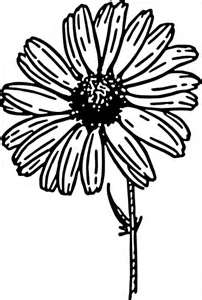 2019 Application for a Garden PlotTo request a garden plot, complete and sign this application and submit it to the River Towers Management Office in the 6621 Building. The Garden Committee Chair, Dianne Snyder, will contact you about available plots. Once you have chosen your plot, you may obtain a garden key by paying a refundable deposit of $5.00, along with the yearly $30 garden fee (payable by check or money order) to the Management Office. Name(s) (please print)___________________________________________Building:	6621_____	   6631_____	6641_____	  Unit #_______Phone Number_______________________________ Email (please print)__________________________________________River Towers provides tools, wheelbarrows, and garden carts for gardeners. The tools, when not in use, are stored inside the garden shed. We ask that tools be rinsed clean after each use and that each tool be returned to its place on the wall brackets or nails.A limited number of lockers for individual gardeners are located in the shed and are allotted on a first-come-first-served basis to those who apply. Would you like to be placed on the waiting list for a locker?Yes__________		No________________________________________________________________________________I have read and understand the terms of this application.Gardener_______________________________	Date______________________………………………………………………………………………………………………………………………………………………………………………………………Office Use Only:	Assigned Plot No._________ Locker No.___ Date_______